ΠΕΡΙΦΕΡΕΙΑ ΚΡΗΤΗΣΠΕΡΙΦΕΡΕΙΑΚΗ ΕΝΟΤΗΤΑ ΧΑΝΙΩΝΓΕΝΙΚΗ ΔΙΕΥΘΥΝΣΗ ΠΡΩΤΟΓΕΝΗ ΤΟΜΕΑΔ/ΝΣΗ ΑΓΡΟΤΙΚΗΣ ΑΝΑΠΤΥΞΗΣ & ΚΤΗΝΙΑΤΡΙΚΗΣΤΜΗΜΑ ΠΟΙΟΤΙΚΟΥ & ΦΥΤΟΫΓΕΙΟΝΟΜΙΚΟΥ ΕΛΕΓΧΟΥΗμερομηνία 20/10/2023Στα πλαίσια του προγράμματος δακοκτονίας έτους 2023, σας ενημερώνουμε ότι σε περίπτωση ευνοϊκών καιρικών συνθηκών θα πραγματοποιηθεί δολωματικός ψεκασμός στις κάτωθι περιοχές και ημερομηνίες:Παρακαλούνται οι παραγωγοί να έχουν ανοικτά τα αγροκτήματά τους και να παρευρίσκονται σε αυτά προκειμένου για τον αποτελεσματικότερο έλεγχο των ψεκασμών. Για περισσότερες πληροφορίες για τις τοποθεσίες ψεκασμού να απευθύνονται στον αρχιεργάτη του εκάστοτε συνεργείου ψεκασμού. Επίσης παρακαλούνται οι βιοκαλλιεργητές να σημαίνουν εμφανώς τα αγροκτήματά τους και να ενημερώνουν τους αρχιεργάτες.Τηλ. επικοινωνίας:  2821346570, 2821346500.ΨεκασμόςΠεριοχή – ΣυνεργείοΗμερομηνία έναρξης5ος τοπικόςΠαλαιόχωρα Β             (Αζωγυρές, Αχλαδιάκες, Ασφεντυλές, Πλατανές, Προδρόμι)23/10/20235ος γενικόςΒουτάς Α,Β23/10/20235ος γενικόςΚακοδίκι Α,Β23/10/20235ος γενικόςΣαρακίνα Α,Β23/10/20235ος γενικόςΣκλαβοπούλα23/10/20235ος γενικόςΒοθιανά23/10/20235ος γενικόςΚάνδανος Α,Β23/10/20235ος γενικόςΠλεμενιανά Α,Β23/10/2023Η ΔΙΕΥΘΥΝΤΡΙΑ ΔΑΚΟΚΤΟΝΙΑΣΜΥΛΩΝΑΚΗ ΜΑΡΙΑΓΕΩΠΟΝΟΣ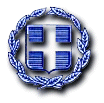 